.Position: Start dance in Side-By-Side Position with same footwork unless notedThe dance is done in a Nite Club Two Step rhythm- Q-Q-S, Q-Q-SDIAGONAL LOCK SHUFFLESSTEP PIVOT ½ LEFT, TURN ½ LEFT, COASTER, REPEATRelease right handsSYNCOPATED MAMBO, CROSS TRIPLE BACK, SYNCOPATED MAMBO, CROSS TRIPLE FORWARDMAN: WALKS FORWARD Q-Q-S, Q-Q-SLADY: FULL TURN LEFT, FULL TURN RIGHTBOTH: SYNCOPATED MAMBOSRelease left hands and raise right hands for lady's turnsREPEATWe Danced (P)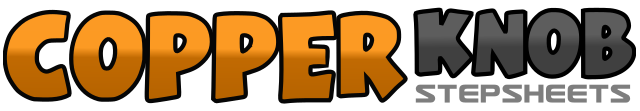 .......Count:32Wall:0Level:Partner.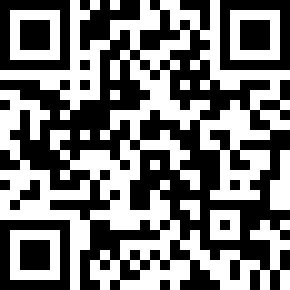 Choreographer:Paula Frohn (USA) & Michael Silva (USA)Paula Frohn (USA) & Michael Silva (USA)Paula Frohn (USA) & Michael Silva (USA)Paula Frohn (USA) & Michael Silva (USA)Paula Frohn (USA) & Michael Silva (USA).Music:We Danced - Brad PaisleyWe Danced - Brad PaisleyWe Danced - Brad PaisleyWe Danced - Brad PaisleyWe Danced - Brad Paisley........1&2Step right foot diagonally right, lock left foot behind right foot, step right foot diagonal right3&4Step left foot diagonally left, lock right foot behind left foot, step left foot diagonal left5-8Repeat steps 1-49&Step right foot forward, pivot ½ left and changing weight to left foot10Turn ½ left and step right foot back11&12Step left foot back, step right foot next to left foot, step left foot forward13-16Repeat 9-1217&18Step right foot forward, replace weight onto left foot, step right foot back19&20Step left foot back, lock right foot in front of right foot, step left foot back21&22Step right foot back, replace weight onto left foot, step right foot forward23&24Step left foot forward, lock right foot behind left foot, step left foot forward25&26MAN: Walk forward right-left-rightLADY: Turn ½ left and step right foot back, turn ½ left, step left foot forward, step right foot forward27&28MAN: Walk forward left-right-leftLADY: Turn ½ right and step left foot back, turn ½ right step right foot forward, step left foot forward29&30BOTH: Step right foot forward, replace weight onto left foot, step right foot back31&32Step left foot back, replace weight onto right foot, step left foot forward